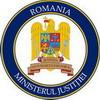 MINISTERUL JUSTIŢIEI7 iunie 2013Comunicat de presă privind propunerile ministrului justiţiei de numire în funcţii de conducere la nivelul PÎCCJ şi DNA           Ministrul Justiţiei, Robert Cazanciuc, a transmis vineri, 07 iunie  2013, Consiliului Superior al Magistraturii, propunerile pentru numirea în funcţia de procuror şef adjunct al Direcţiei Naţionale Anticorupţie, precum şi în funcţii de conducere la nivelul secţiilor din cadrul Parchetului de pe lângă Înalta Curte de Casaţie şi Justiţie, a următorilor procurori:- propunere procuror şef adjunct al DNA – Marius Constantin Iacob;- propunere procuror şef Secţia de urmărire penală şi criminalistică – Camelia Sutiman;- propunere procuror şef Secţia Judiciară – Iuliana Nedelcu;- propunere procuror şef secţie adjunct Secţia Judiciară – Antonia-Eleonora Constantin;- propunere procuror şef Secţia de resurse umane şi documentare – Simona Brădiceanu;- propunere procuror şef Secţia Parchetelor Militare - general - maior Ion Vasilache.         Potrivit dispoziţiilor art.54 alin. 1 din Legea 303/2004, procurorul general al Parchetului de pe lângă Înalta Curte de Casaţie şi Justiţie (PÎCCJ), prim adjunctul şi adjunctul acestuia, procurorul şef al Direcţiei Naţionale Anticorupţie (DNA), adjuncţii acestuia, procurorii şefi de secţie ai acestor parchete, precum şi procurorul şef al Direcţiei de Investigare a Infracţiunilor de Criminalitate Organizată şi Terorism (DIICOT) şi adjuncţii acestora sunt numiţi de Preşedintele României, la propunerea ministrului justiţiei, cu avizul Consiliului Superior al Magistraturii, dintre procurorii care au o vechime minimă de 10 ani în funcţia de judecător sau procuror, pe o perioadă de trei ani, cu posibilitatea reînvestirii o singură data